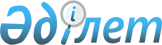 О проекте Закона Республики Казахстан "О промышленной безопасности на опасных промышленных объектах"Постановление Правительства Республики Казахстан от 22 мая 2001 года N 681

      Правительство Республики Казахстан постановляет: 

      Внести на рассмотрение Мажилиса Парламента Республики Казахстан проект Закона Республики Казахстан "О промышленной безопасности на опасных промышленных объектах". 

 

     Премьер-Министр     Республики Казахстан

                                                                 Проект

                                 Закон                          Республики Казахстан 



 

         О промышленной безопасности на опасных промышленных объектах 



 

      Настоящий Закон регулирует правовые отношения в области обеспечения безопасной эксплуатации опасных промышленных объектов, направлен на предупреждение аварий на опасных промышленных объектах, обеспечение готовности организаций к локализации и ликвидации их последствий, гарантированного возмещения убытков, нанесенных авариями физическим и юридическим лицам, окружающей среде и государству. 

      Правовое регулирование в области трудовых отношений и охраны труда, экологической и пожарной безопасности, безопасности при использовании атомной энергии, уничтожении химического и ядерного оружия, использовании и утилизации боеприпасов осуществляется специальным законодательством. 



 

                          Глава 1. Общие положения 



 

      Статья 1. Основные понятия 

      В настоящем Законе используются следующие основные понятия: 

      авария на опасном промышленном объекте - нарушение технологического процесса, повреждение механизмов, оборудования и сооружений, которые повлекли или могут повлечь гибель людей, ущерб их здоровью, окружающей среде и объектам хозяйствования, значительные материальные потери и нарушение условий жизнедеятельности населения; 

      промышленная безопасность на опасных промышленных объектах (далее - промышленная безопасность) - состояние защищенности физических и юридических лиц, окружающей среды от аварий на опасных промышленных объектах и последствий указанных аварий; 

      обеспечение промышленной безопасности - разработка и осуществление системы адекватных мер экономического, организационно-технического и правового характера, направленных на предупреждение аварий, готовности к ним и действиям при их возникновении и ликвидации на опасных промышленных объектах; 

      правила промышленной безопасности - нормативные правовые акты, определяющие порядок организации и осуществления деятельности на опасных промышленных объектах; 

      требования промышленной безопасности - обязательства соответствия нормам, установленным законодательством Республики Казахстан, соблюдение которых обеспечивает промышленную безопасность. 



 

      Статья 2. Опасные промышленные объекты 

      1. К опасным промышленным объектам относятся объекты повышенной опасности, на которых производятся, используются, перерабатываются, образуются, хранятся, транспортируются, уничтожаются, а также применяются следующие опасные вещества, механизмы, оборудование и технологические производственные процессы: 

      вещества, способные образовывать взрывопожароопасную среду; 

      вредные вещества, относящиеся по степени воздействия на организм человека к I, II, III классам опасности; 

      взрывчатые вещества, которые при определенных видах внешнего воздействия способны на быстрые самораспространяющиеся химические превращения с выделением тепла и образованием газов; 

      оборудование, работающее под давлением более 0,07 мегапаскаля или при температуре нагрева воды более 115 градусов Цельсия; 

      грузоподъемные механизмы, эскалаторы, канатные дороги, фуникулеры; 

      расплавы черных, цветных и других металлов и сплавы на основе этих расплавов; 

      горные, геологоразведочные, взрывные работы, буровые работы на нефть и газ, работы по добыче, обогащению полезных ископаемых, работы в подземных условиях, на шельфах морей и внутренних водоемах. 



 

      Статья 3. Правовое регулирование в области промышленной безопасности 

      1. Законодательство Республики Казахстан о промышленной безопасности основывается на K951000_ Конституции Республики Казахстан и состоит из настоящего Закона и иных нормативных правовых актов Республики Казахстан. 

      2. Если международным договором в области промышленной безопасности, ратифицированным Республикой Казахстан, установлены иные правила, чем те, которые содержатся в настоящем Законе, то применяются правила международного договора. 



 

      Статья 4. Основные требования по обеспечению промышленной 

                безопасности 

      Промышленная безопасность обеспечивается проведением в установленном законодательством Республики Казахстан порядке: 

      лицензирования деятельности, связанной с опасными промышленными объектами; 

      сертификации продукции, процессов, работ и услуг, применяемых на опасных промышленных объектах; 

      декларирования безопасности промышленного объекта, деятельность которого связана с повышенной опасностью производства и экспертизы Декларации безопасности промышленных объектов; 

      государственного контроля и надзора, а также производственного контроля за соблюдением требований правил промышленной безопасности. 



 

      Статья 5. Информация в области промышленной безопасности 

      Государственные органы Республики Казахстан, физические и юридические лица имеют право на получение от собственников опасных промышленных объектов полной и достоверной информации о состоянии промышленной безопасности на опасных промышленных объектах. 



 

               Глава 2. Полномочия государственных органов 

         Республики Казахстан в области промышленной безопасности 

      Статья 6. Полномочия Правительства Республики Казахстан в области                промышленной безопасности     Правительство Республики Казахстан:     разрабатывает основные направления государственной политики в области промышленной безопасности;     разрабатывает государственные программы в области промышленной безопасности;     организует государственный контроль и надзор в области промышленной безопасности;     утверждает правила представления и форму Декларации безопасности промышленного объекта;     осуществляет международное сотрудничество в области промышленной безопасности. 



 

       Статья 7. Полномочия центрального исполнительного органа Республики 

                Казахстан по чрезвычайным ситуациям, уполномоченного в 

                области промышленной безопасности 

      Центральный исполнительный орган Республики Казахстан по чрезвычайным ситуациям, уполномоченный в области промышленной безопасности: 

      координирует деятельность центральных исполнительных органов Республики Казахстан в области промышленной безопасности; 

      руководит государственной инспекцией по предупреждению и ликвидации чрезвычайных ситуаций; 

      организует с привлечением специализированных государственных научно-исследовательских организаций разработку правил промышленной безопасности, утверждает или согласовывает указанные правила; 

      организует расследование аварий на опасных промышленных объектах; 

      руководит работами по локализации и ликвидации последствий аварий на опасных промышленных объектах; 

      руководит деятельностью подведомственных научно-исследовательских организаций в области промышленной безопасности, координирует работу специализированных научно-исследовательских и проектно-конструкторских организаций по вопросам промышленной безопасности; 

      организует научные исследования, пропаганду знаний, обучение населения, должностных лиц и работников организаций в области промышленной безопасности; 

      осуществляет в пределах своей компетенции государственный контроль и надзор за соблюдением требований правил промышленной безопасности; 

      руководит деятельностью военизированных горноспасательных, газоспасательных и противофонтанных служб и формирований; 

      организует в установленном порядке проведение экспертизы Декларации безопасности промышленных объектов; 

      устанавливает основные требования к идентификации опасных промышленных объектов - отнесению объекта в составе организаций к категории опасных промышленных объектов; 

      осуществляет международное сотрудничество, обеспечивает деятельность иностранных организаций и граждан в области промышленной безопасности. 



 

      Статья 8. Полномочия центральных исполнительных органов Республики 

                Казахстан в области промышленной безопасности 

      Центральные исполнительные органы Республики Казахстан в пределах их компетенции: 

      участвуют в формировании и реализации государственной политики и государственных программ в области промышленной безопасности; 

      участвуют в организации разработки правил промышленной безопасности совместно с центральным исполнительным органом Республики Казахстан по чрезвычайным ситуациям, уполномоченным в области промышленной безопасности, утверждают или согласовывают указанные правила; 

      организуют научные исследования, пропаганду знаний, обучение населения и специалистов в области промышленной безопасности; 

      определяют порядок предоставления информации о состоянии промышленной безопасности; 

      участвуют в организации мероприятий по локализации и ликвидации последствий аварий на опасных промышленных объектах. 



 

      Статья 9. Полномочия органов местного государственного управления в 

                области промышленной безопасности 

      Органы местного государственного управления в области промышленной безопасности в пределах своих полномочий: 

      организуют мероприятия по обеспечению промышленной безопасности на опасных промышленных объектах; 

      осуществляют в случаях аварий на опасных промышленных объектах необходимые мероприятия по их локализации, спасению жизни людей, защите их здоровья, прав и интересов, охране собственности, поддержанию общественного порядка; 

      информируют население и организации о состоянии промышленной безопасности, мерах по предупреждению и ликвидации аварий на опасных промышленных объектах. 



 

              Глава 3. Обязанности юридических и физических лиц 

                       по обеспечению промышленной безопасности 



 

      Статья 10. Обязанности юридических лиц по обеспечению промышленной 

                 безопасности 

      Юридические лица, имеющие опасные промышленные объекты обязаны: 

      обеспечивать наличие и функционирование необходимых приборов, систем защиты и контроля за производственными процессами на опасных промышленных объектах в соответствии с установленными требованиями; 

      организовывать и осуществлять производственный контроль за соблюдением требований правил промышленной безопасности; 

      проводить диагностику, испытания, освидетельствование сооружений, технических устройств, оборудования, материалов и изделий, применяемых на опасном промышленном объекте в сроки и порядке, установленные правилами промышленной безопасности; 

      осуществлять эксплуатацию технических устройств, оборудования, материалов и изделий на опасных промышленных объектах, прошедших сертификацию и допуск к промышленному применению в установленном порядке; 

      допускать к работе на опасном промышленном объекте должностных лиц и работников, удовлетворяющих соответствующим квалификационным требованиям; 

      предотвращать проникновение на опасный промышленный объект посторонних лиц; 

      проводить мероприятия, направленные на предупреждение, ликвидацию аварий и их последствий; 

      проводить анализ причин возникновения аварий, осуществлять мероприятия по их устранению, оказывать содействие в расследовании их причин; 

      незамедлительно информировать центральные исполнительные органы и органы местного государственного управления в соответствии с их компетенцией, население и работников об авариях; 

      вести учет аварий; 

      выполнять предписания по устранению нарушений правил промышленной безопасности, выявленных должностными лицами центрального исполнительного органа Республики Казахстан по чрезвычайным ситуациям, уполномоченного в области промышленной безопасности и его территориальных органов; 

      предусматривать средства на обеспечение промышленной безопасности. 



 

      Статья 11. Обязанности физических лиц по обеспечению промышленной 

                 безопасности 

      Физические лица, находящиеся на опасных промышленных объектах обязаны: 

      соблюдать требования правил промышленной безопасности; 

      незамедлительно информировать администрацию организации, имеющей опасные промышленные объекты об аварии, отказах оборудования и средств противоаварийной защиты, отклонениях от режимов технологических процессов, которые могут привести к аварии; 

      проходить инструктаж и обучение, переподготовку, аттестацию по вопросам промышленной безопасности; 

      оказывать содействие при расследовании причин аварий. 



 

      Статья 12. Профессиональная подготовка работников опасных 

                 промышленных объектов 

      Профессиональная подготовка, повышение квалификации работников опасных промышленных объектов по вопросам промышленной безопасности возлагается на администрацию организации, имеющей опасные промышленные объекты. 



 

          Глава 4. Контроль и надзор в области промышленной безопасности 



 

      Статья 13. Государственный контроль и надзор в области промышленной 

                 безопасности 

      Государственный контроль и надзор в области промышленной безопасности организуется в целях выполнения организациями, имеющими опасные промышленные объекты, требований правил промышленной безопасности и осуществляется в соответствии с законодательством Республики Казахстан. 



 

      Статья 14. Производственный контроль в области промышленной 

                 безопасности 

      1. Производственный контроль осуществляется на опасных промышленных объектах в целях максимально возможного уменьшения риска возникновения аварий, снижения размеров ущерба и материальных потерь от их последствий. 

      2. Задачей производственного контроля за промышленной безопасностью является обеспечение выполнения требований правил промышленной безопасности на опасных промышленных объектах, а также выявление обстоятельств и причин нарушений, влияющих на состояние безопасности производства работ. 



 

      Глава 5. Готовность к ликвидации и расследование аварий 



 

      Статья 15. Готовность к ликвидации возможных аварий 

      В целях обеспечения готовности к действиям по локализации и ликвидации последствий аварий, организации, имеющие опасные промышленные объекты, обязаны: 

      планировать и осуществлять мероприятия по локализации и ликвидации последствий аварий на опасном промышленном объекте; 

      привлекать к профилактическим работам по предупреждению аварий на опасных промышленных объектах, локализации и ликвидации их последствий военизированные аварийно-спасательные службы и формирования; 

      иметь запас материальных и финансовых ресурсов для локализации и ликвидации последствий аварий; 

      обучать работников действиям в случае аварии на опасном промышленном объекте; 

      создавать системы наблюдения, оповещения, связи и поддержки действий в случае аварии на опасном промышленном объекте и обеспечивать их устойчивое функционирование. 



 

      Статья 16. Расследование причин аварий 

      1. По каждому факту возникновения аварии на опасном промышленном объекте проводится расследование ее причин. 

      2. Порядок проведения расследования причин аварий устанавливается центральным исполнительным органом Республики Казахстан по чрезвычайным ситуациям, уполномоченным в области промышленной безопасности совместно с заинтересованными центральными исполнительными органами в пределах их компетенции. 



 

              Глава 6. Переходные и заключительные положения 



 

      Статья 17. Ответственность за нарушение законодательства о 

                 промышленной безопасности 

      Юридические и физические лица за нарушения законодательства о промышленной безопасности несут ответственность в соответствии с действующим законодательством Республики Казахстан.     Статья 18. Соотношение настоящего Закона с иными нормативными                 правовыми актами Республики Казахстан и порядок реализации                 его положений     Нормативные правовые акты Республики Казахстан, действующие на момент введения в действия настоящего Закона, применяются в части, не противоречащей ему, и в течение года должны быть приведены в соответствие с настоящим Законом.         Президент     Республики Казахстан(Специалисты: Умбетова А.М.,              Склярова И.В.)      
					© 2012. РГП на ПХВ «Институт законодательства и правовой информации Республики Казахстан» Министерства юстиции Республики Казахстан
				